Contactpersoon : Simon Aneca – Tel. 051 56 61 08 		E-mail : Alle briefwisseling graag gericht aan het bestuur van de cultuurraadAanwezig: Freddy Vandermeersch, Miek Decleir, Simon Aneca, Rik Waeyaert, Walter Denyft, Rik David, Wesley Verfaillie, Rita Berteloot, Guido Viaene, Ofelie CallewaertVerontschuldigd: Tine Lievens, Genoveva BaesGoedkeuring vorig verslagGoedgekeurd.Definitief advies – Straatnaam ‘De Groten Hof’.Definitief positief geadviseerd. Promotiecampagne – OfferteVoorstel van Newdays werd goedgekeurd, inclusief de offerte. Picknick & avondmarkt (prijzen)Prijzen avondmarkt:Tickets familievoorstellingenTickets OOkunst (aantal nog te bepalen)Tickets Gudrun (aantal nog te bepalen)Tickets Hoger Op (aantal nog te bepalen)Tickets Taterwater (af te spreken met bestuur) Greenforward voorziet Lanyards/bekerhoudersVragen aan toerisme of het kanovaren een mogelijkheid isArtiesten picknick:Goochelaar SimonAstrid TroubadourProgramma CultuurdienstPositief geadviseerd.Berichten uit het SchepencollegeKortemark treedt toe tot UITPAS WesthoekDe gemeenteraad heeft een schenking van HECTAAR aanvaard betreffende archeologische vondsten uit een opgraving aan de Sacramentstraat. De fietbib opent in Kortemark.VariaPutten vol Pit gaat door op 7 mei. We hopen u te mogen verwelkomen, Hoogachtend,Namens de voorzitter Freddy Vandermeersch,Simon Aneca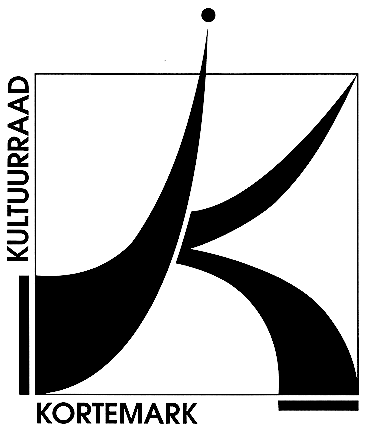 CULTUURRAADKORTEMARK8610, Stationsstraat 68Uw brief vanUw refertesOnze refertesBetreft :Verslag dagelijks bestuur – dinsdag 18 april 2023Bijlage(n): 1